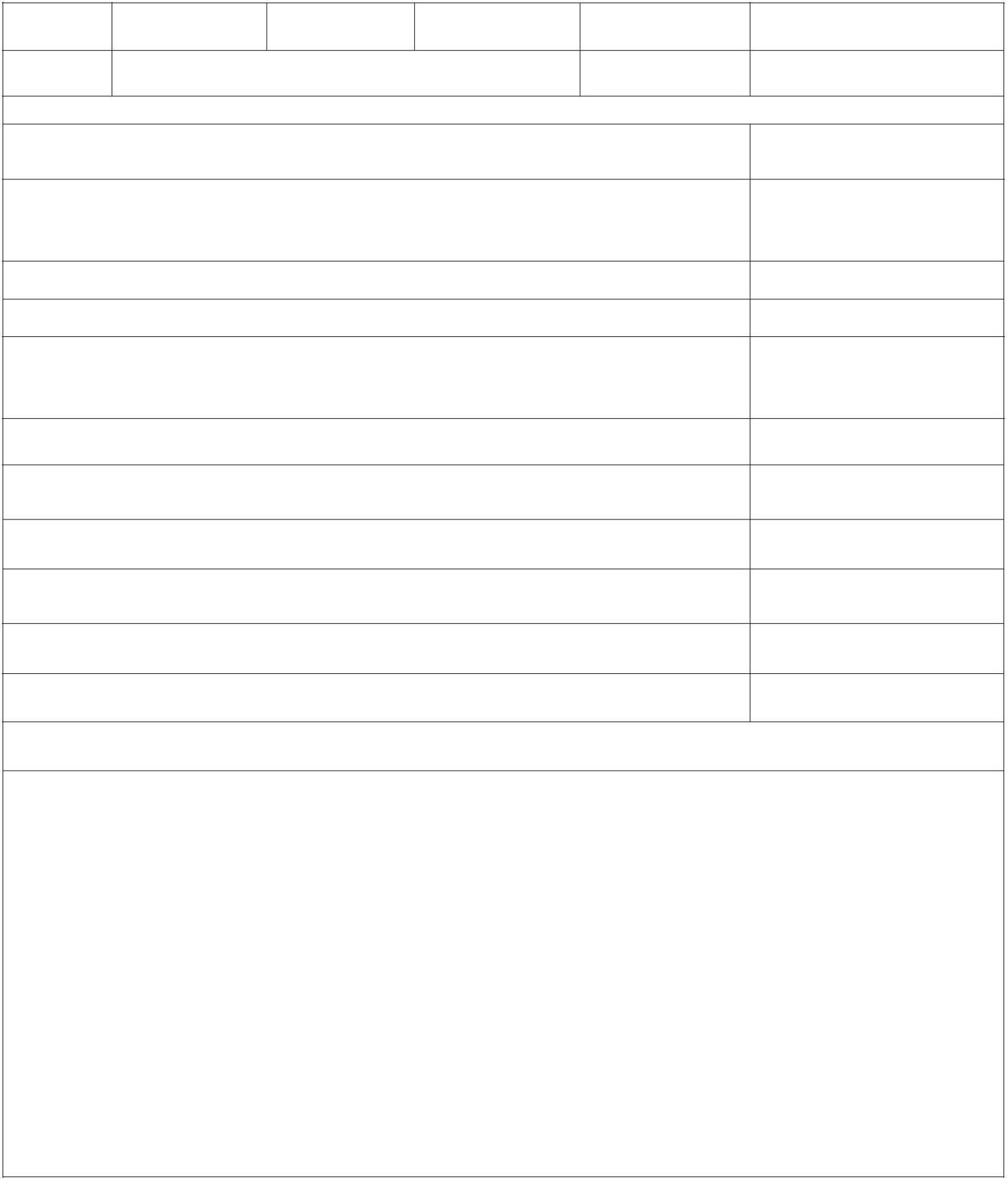 2022 年上半年全国计算机软件资格考试考生个人健康承诺书姓名 所在考点 准考证号身份证号 手机号码健康申报表2.本人是否取得考前 24 小时内大连市范围内有资质的检测服务机构出具的新型冠状病毒核酸检测阴性报告证明？ □是 □否（如否，不得参加考试）3.本人是否有考前 28 天内境外旅居史？ □是 □否4.本人是否有考前 14 天内大连市以外的行程？ □是 □否5．本人是否有以下症状？□发热 □干嗽 □咽痛 呼吸困难 □乏力 □腹泻□鼻塞 □流涕 □是 □否
□嗅觉味觉减退 □结膜炎 □肌痛 （按实际情况可多选）6.本人是否在 14 天内有流行病学史？ □是 □否8．本人是否接触过新冠肺炎病例/疑似病例/已知无症状感染者？ □是 □否10.本人是否为既往新冠肺炎确诊病例？ □是 □否11.本人是否已接种过新冠疫苗？ □是 □否考生承诺书经本人认真考虑，郑重承诺以下事项：一、本人已详尽阅读《2022 年上半年全国计算机软件资格考试大连考区疫情防控考生告知书》，并充分 了解本人有关健康证明义务和考试防疫各项要求和措施，自愿遵守考试期间疫情防控管理有关规定。
 二、考试过程中如出现咳嗽、发热等身体不适情况，我愿自行放弃考试或遵守考试工作人员安排到指定
区域考试。三、本人符合本次考试疫情防控有关要求。四、本人因不符合防疫要求，影响考试或不能参加考试的，自愿承担相关责任并接受处理。 五、本人以上所填内容真实完整，如有虚假或有不实承诺、隐瞒病史、隐瞒旅居史和接触史、自行服药
隐瞒症状、瞒报漏报健康情况、逃避防疫措施的，自愿承担相关责任并接受处理。考生签名（亲签）： 承诺日期： 年 月 日- 1 -1.本人是否已申领并取得辽宁省“辽事通”“国务院行程码”绿码且不带星号 ？ （如否，不得参加考试）□是 □否7.本人是否在考前 14 天内有进口冷链食品、口岸直接接触货物、隔离场所、外地交通运输工具等重点行业从业经历？□是 □否9.本人是否为仍在隔离治疗中的新冠肺炎确诊病例、疑似病例、无症状感染者，以及隔离期未满的密切接触者？□是 □否